RIiRG.ISnP.1.2022Galewice,22.08.2022 r.ZAPYTANIE OFERTOWEI. Zamawiający:  Gmina Galewice, ul. Wieluńska 5 98-405 Galewice.II. Opis przedmiotu zamówienia:,, Zakup z montażem jednej lampy solarnej LED na  piłkarski plac zabaw w Galewicach”Lampa solarna LED w ilości 1 sztuka na ocynkowanym  słupie o min. wysokości  5 m z panelem fotowoltaicznym o mocy min. 40 W i strumieniem świetlnym min. 5000 lm z zastosowaniem baterii litowo-jonowych o min. 29 Ah. Wymagany czas pracy układu min. 8 h/dzień z kontrolą zabezpieczeń przed przeładowaniem i rozładowaniem. Należy zastosować wyłącznik programowy i zmierzchowy.  W zakres zamówienia wchodzą wszystkie prace, usługi i materiały konieczne do wykonania przedmiotu zamówienia. Wszystkie materiały i urządzenia niezbędne do wykonania zamówienia dostarcza Wykonawca. Podane w opisie parametry wskazano jako zalecane i mają na celu sprecyzowanie oczekiwań jakościowych i techniczno – technologicznych.  Przed przystąpieniem do realizacji przedmiotu zamówienia Zamawiający wskaże w terenie miejsce wykonania prac. Dostawa i montaż sprzętu ma być dokonana w dni robocze w godzinach 8.00 – 15.00Zadanie realizowane w ramach projektu pn. ,,Innowacyjny piłkarski plac zabaw w Galewicach”. Projekt finansowany z budżetu Samorządu Województwa Łódzkiego Infrastruktura sołecka na plus.III. Termin realizacji zamówienia.Termin realizacji zamówienia –  od podpisania umowy do dnia 15.11.2022r.IV. Opis warunków płatności.Termin płatności faktury: min. 14 dni.Podstawą do wystawienia faktury i końcowego rozliczenia stanowi faktycznie zrealizowane zamówienie i protokół wykonania przedmiotu umowy.V.  Kryterium oceny ofert.1. Jedynym kryterium oceny ofert jest najniższa cena brutto za całość zamówienia.  VI. Termin gwarancjiZamawiający wymaga udzielenia minimum 12 miesięcy gwarancji na przedmiot zamówienia.VII. Sposób przygotowania i złożenia oferty:Ofertę należy sporządzić wypełniając formularz ofertowy (zał. Nr 1). W formularzu ofertowym należy podać cenę brutto ogółem oferty.Ofertę można złożyć osobiście w sekretariacie pok. 208, lub przesłać za pośrednictwem poczty, kuriera na adres Gmina Galewice, ul. Wieluńska 5, 98-405 Galewice lub faksem (62/7838625) lub drogą elektroniczną na adres sekretariat@galewice.pl. W przypadku składania oferty pocztą należy opisać kopertę „Oferta cenowa na zakup z montażem jednej lampy solarnej LED na piłkarski plac zabaw w Galewicach”.W przypadku składania oferty drogą elektroniczną wymagany jest skan wypełnionej i podpisanej oferty.Dokumenty składane w formie kserokopii muszą być potwierdzone za zgodność z oryginałem przez Wykonawcę.Wszystkie koszty związane z przygotowaniem oferty ponosi składający ofertę. Ofertę należy sporządzić w języku polskim pod rygorem nieważności.Wymaga się, aby wszelkie poprawki były dokonane w sposób czytelny oraz opatrzone podpisem osoby podpisującej ofertę.Oferty złożone po terminie nie będą rozpatrywane.Termin składania ofert: do dnia 29.08.2022 r. do godz. 1100Do oferty należy dołączyć wypełniony i podpisany formularz ofertowy (zał. Nr 1). VIII. Osobą wyznaczoną do bezpośredniego kontaktowania się z Wykonawcami jest Katarzyna Owczarek- tel. 514953731.Zapytanie ofertowe służy rozeznaniu rynku i nie zobowiązuje Zamawiającego do złożenia zamówienia………………………………………(podpis Zamawiającego)Załączniki: Formularz ofertowy - zał. Nr 1.Zdjęcie poglądowe – zał. Nr 2.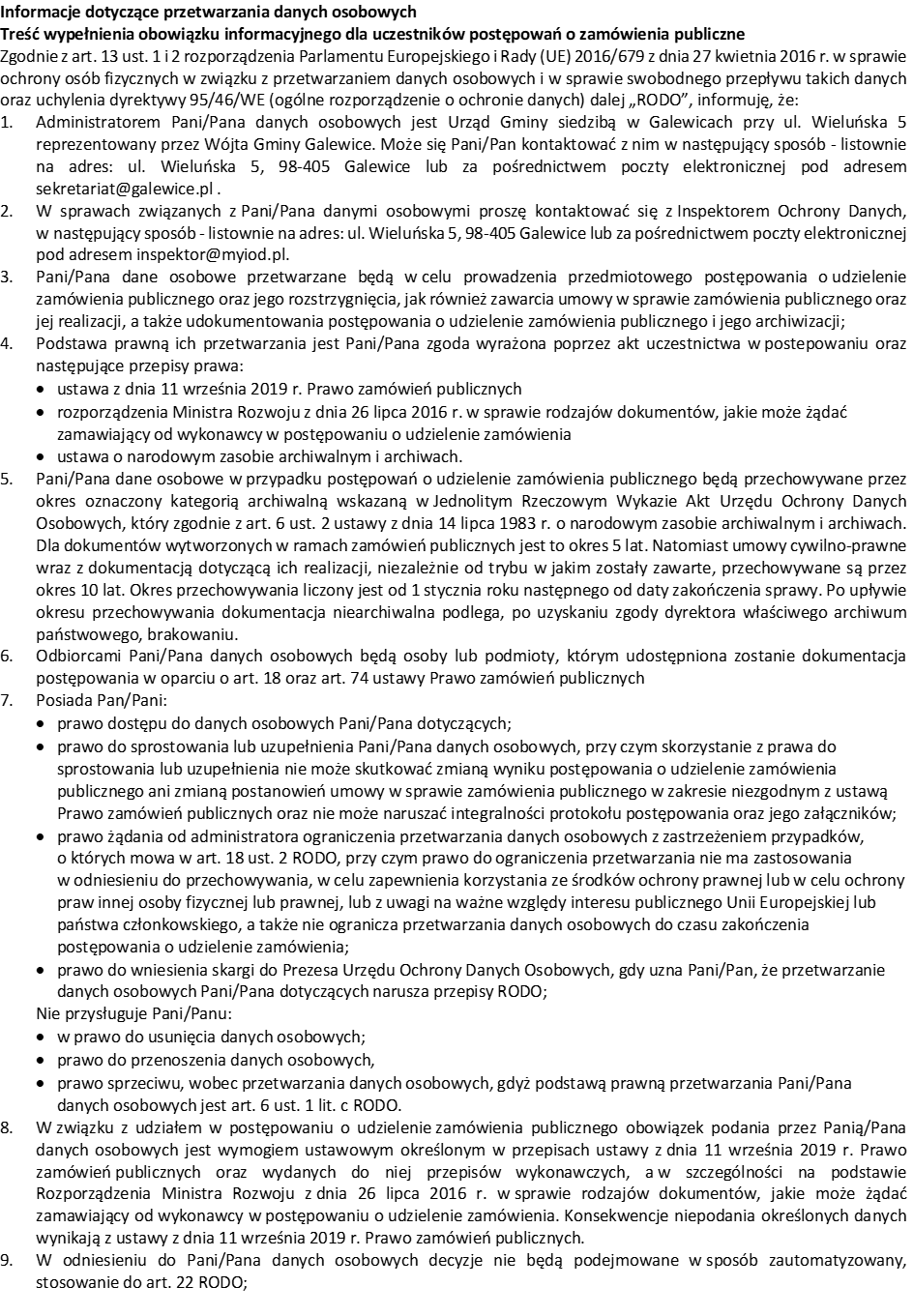 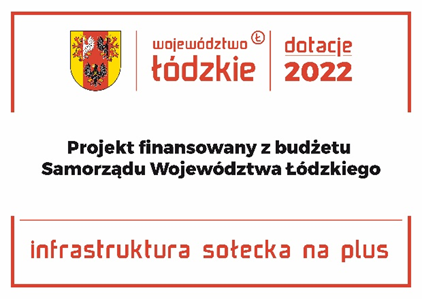 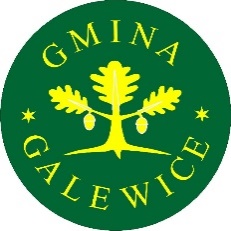 